All About Mexico  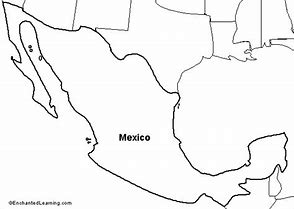 